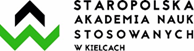 POTWIERDZENIE OSIĄGNIĘCIA ZAKŁADANYCH EFEKTÓW UCZENIA SIĘ
DLA PRAKTYK ZAWODOWYCHPotwierdzam, iż student/studentka …………………………….………………..……, rok studiów: …………,                                                                                        (nazwisko i imię, nr albumu)kierunek: ………………………………...…………, profil: ……..……………………………………………,odbywał/odbywała praktyki zawodowe w okresie ..……..………..….……… w ………………………………… ……….………..…………………………………………………………………………………………………………………………………………………… .…………………………………………………………………...… i podczas praktyk osiągnął/osiągnęła zakładane efekty uczenia się określone w sylabusie zajęć.Tab. 1 Wypełnia Opiekun praktyk z ramienia InstytucjiTab. 2 Wypełnia Koordynator  ds. praktyk zawodowych na podstawie przedstawionej przez studenta dokumentacji przebiegu praktyk zawodowych, potwierdzonej przez Opiekuna praktyk z ramienia Instytucji.……………………………………..				…………………………………… (podpis Opiekuna praktyk z ramienia Instytucji)		                                         (podpis Koordynatora ds. praktyk zawodowych)Ocena pracy studenta (skala od 1 do 5)12345Wykorzystanie posiadanej wiedzy w praktyce oraz przygotowanie merytoryczne do praktykiSystematycznośćOrganizacja pracySamodzielnośćTerminowość wykonywania zadańZaangażowanieKreatywnośćUmiejętność pracy w zespoleSkłonność do poszukiwania kompromisów w zakresie zakładanych celówInne …………………………………………………………………………..EFEKTY Z ZAKRESU:Realizacja efektówRealizacja efektówWiedzy:TAKNIEZna i rozumie istotę i mechanizmy funkcjonowania systemu rachunkowości w jednostce oraz rodzaje dokumentów i  sprawozdań finansowych.Posiada wiedzę z zakresu rachunkowości różnych podmiotów gospodarczych oraz stosowanych przez te podmioty komputerowych programów finansowo-księgowychZna i rozumie metody i narzędzia stosowane w rachunkowości finansowej, a także technologie informatyczne.Umiejętności:Umiejętności:Umiejętności:Potrafi stosować technologie informacyjne, a także identyfikować problemy, które mogą być rozwiązywane za pomocą środków informatycznych. Potrafi zastosować metody i narzędzia rachunkowości finansowej i ocenić procesy dotyczące finansów i rachunkowości finansowej. Potrafi prawidłowo posługiwać się terminologią z zakresu finansów, podatków i rachunkowości oraz zaksięgowywać operacje gospodarcze oraz sporządzać i interpretować plany i sprawozdania finansowe.Kompetencji społecznych:Kompetencji społecznych:Kompetencji społecznych:Jest gotów odpowiednio określić priorytety służące realizacji określonego przez siebie i innych zadania.Jest gotów realizować zadania z zakresu finansów i rachunkowości finansowej działając w grupie.Jest gotów przyjmować postawę aktywną dostrzegając potrzebę kompromisowego rozwiązywania problemów.